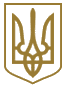 КИЇВСЬКА МІСЬКА РАДА
IX сесія VI скликанняРІШЕННЯвід 12 липня 2012 року N 820/8157Про передачу ОБСЛУГОВУЮЧОМУ КООПЕРАТИВУ "ЖИТЛОВО-БУДІВЕЛЬНИЙ КООПЕРАТИВ "НАШ ДОМ" земельної ділянки для житлового будівництва на вул. Борщагівській, 182-в, 200 у Солом'янському районі м. КиєваРозглянувши технічну документацію із землеустрою щодо складання документа, що посвідчує право користування земельною ділянкою, відповідно до статей 41, 82 Земельного кодексу України Київська міська рада вирішила:1. Передати ОБСЛУГОВУЮЧОМУ КООПЕРАТИВУ "ЖИТЛОВО-БУДІВЕЛЬНИЙ КООПЕРАТИВ "НАШ ДОМ", за умови виконання пункту 2 цього рішення, у власність земельну ділянку загальною площею 1,1528 га для житлового будівництва на вул. Борщагівській, 182-в, 200 у Солом'янському районі м. Києва, у тому числі:- площею 1,0246 га - за рахунок земель, переданих відповідно до рішення Київської міської ради від 18.11.2004 N 758/2168 "Про передачу відкритому акціонерному товариству "Акціонерна компанія "Київреконструкція" земельної ділянки для будівництва житлового комплексу з вбудовано-прибудованими приміщеннями адміністративно-соціального призначення та підземним паркінґом на вул. Борщагівській, 182-в у Солом'янському районі м. Києва", право користування якими посвідчено договором оренди земельної ділянки від 25.03.2005 N 72-6-00260;- площею 0,1282 га - за рахунок земель, переданих відповідно до рішення Київської міської ради від 24.11.2005 N 435/2896 "Про передачу відкритому акціонерному товариству "АКЦІОНЕРНА КОМПАНІЯ "КИЇВРЕКОНСТРУКЦІЯ" земельної ділянки для організації інженерного коридора (при будівництві житлового комплексу з вбудовано-прибудованими приміщеннями адміністративно-соціального призначення та підземним паркінгом на вул. Борщагівській, 182-в) на вул. Борщагівській, 200 у Солом'янському районі м. Києва", право користування якими посвідчено договором оренди земельної ділянки від 28.02.2006 N 72-6-00347 (лист-згода від 22.05.2012), у зв'язку з набуттям права на об'єкт незавершеного будівництва житлового комплексу (договір передоручення від 31.05.2012, акт приймання-передачі від 31.05.2010).2. ОБСЛУГОВУЮЧОМУ КООПЕРАТИВУ "ЖИТЛОВО-БУДІВЕЛЬНИЙ КООПЕРАТИВ "НАШ ДОМ":2.1. Виконувати обов'язки власника земельної ділянки відповідно до статті 91 Земельного кодексу України.2.2. У місячний термін звернутися до Головного управління земельних ресурсів виконавчого органу Київради (Київської міської державної адміністрації) із клопотанням щодо організації робіт по винесенню меж земельної ділянки в натуру (на місцевість) та виготовленню документа, що посвідчує право власності на земельну ділянку.2.3. Виконати вимоги, викладені у висновку Головного управління земельних ресурсів виконавчого органу Київради (Київської міської державної адміністрації) від 25.06.2012 N 05-8703.2.4. Забезпечити вільний доступ для прокладання нових, ремонту та експлуатації існуючих інженерних мереж і споруд, що знаходяться в межах земельної ділянки.2.5. Питання майнових відносин вирішувати в установленому порядку.3. Визнати такими, що втратили чинність, рішення Київської міської ради від 18.11.2004 N 758/2168 "Про передачу відкритому акціонерному товариству "Акціонерна компанія "Київреконструкція" земельної ділянки для будівництва житлового комплексу з вбудовано-прибудованими приміщеннями адміністративно-соціального призначення та підземним паркінгом на вул. Борщагівській, 182-в у Солом'янському районі м. Києва" та від 24.11.2005 N 435/2896 "Про передачу відкритому акціонерному товариству "АКЦІОНЕРНА КОМПАНІЯ "КИЇВРЕКОНСТРУКЦІЯ" земельної ділянки для організації інженерного коридора (при будівництві житлового комплексу з вбудовано-прибудованими приміщеннями адміністративно-соціального призначення та підземним паркінґом на вул. Борщагівській, 182-в) на вул. Борщагівській, 200 у Солом'янському районі м. Києва".4. Головному управлінню земельних ресурсів виконавчого органу Київради (Київської міської державної адміністрації) зняти з державної реєстрації договори оренди земельних ділянок від 25.03.2005 N 72-6-00260 та від 28.02.2012 N 72-6-00347 з моменту державної реєстрації державного акта на право власності на земельну ділянку ОБСЛУГОВУЮЧОМУ КООПЕРАТИВУ "ЖИТЛОВО-БУДІВЕЛЬНИЙ КООПЕРАТИВ "НАШ ДОМ".5. Попередити власника земельної ділянки, що право приватної власності на землю може бути припинено у випадках, передбачених статтями 140, 143 Земельного кодексу України.6. Контроль за виконанням цього рішення покласти на постійну комісію Київради з питань земельних відносин, містобудування та архітектури.Заступник міського голови -
секретар КиїврадиГ. Герега